4. Neue Fertigungsanlage für Betonwaren in BetriebErfolgreicher Start für das Lithonplus-Werk in KleinostheimAm unterfränkischen Standort Kleinostheim mit direkter Anbindung an die Metropolregion Frankfurt-Rhein-Main nimmt Lithonplus eine hochmoderne Steinfertigungsanlage inklusive High-End-Bearbeitungslinien in Betrieb. Mit diesem Schritt baut das Unternehmen die Produktionskapazitäten und die Produktvielfalt in der Region weiter aus und liefert ein vollumfängliches Sortiment an Betonwaren für die Freiraumgestaltung im öffentlich Raum sowie rund um Heim und Garten. Hierfür hat das Unternehmen im zweistelligen Millionenbereich investiert.  Bei der Projektierung hat Lithonplus die Strategie einer ganzheitlich nachhaltigen Entwicklung verfolgt. Es wurden erforderliche Voraussetzungen geschaffen, die den anspruchsvollen Weg zur Klimaneutralität unterstützen. So zum Beispiel wurden die Mischanlagentechnik und die Trockenkammerkapazitäten auf den Einsatz CO2-reduzierter Zemente optimiert und der Einsatz recycelter Materialien deutlich erhöht. Die Konzeption des Arbeitsumfelds fand ebenso eine besondere Berücksichtigung. Höchste Standards in der Arbeitssicherheit, viel Tageslicht, reduzierte Staub- und Lärmentwicklung, sowie digitale und vernetzte Arbeitsplätze schaffen attraktive Bedingungen. Die Kunden können fortan auf ein breit gefächertes, designoptimiertes Produktportfolio zurückgreifen. Die flexibel konzipierte Fertigungsanlage mit hochmodernen Bearbeitungslinien ermöglicht eine Steigerung der Produktvielfalt, erlaubt die Erweiterung des Sortiments um attraktive Neuprodukte, wie zum Beispiel Großformate mit eleganten Veredelungen, und führt ansprechende Oberflächen mit Mischfarben durch innovative Mischtechnik zu neuer Brillanz.Zudem ist mit Lithon Blue® eine nachhaltige Produktlinie regional verfügbar, die umweltfreundliche Gestaltungspflastersteine aus Recyclingmaterial (R40) bereithält.  Lithonplus GmbH & Co. KG ist führender Hersteller im Bereich der Betonwaren. An bundesweit 18 Standorten sind mehr als 600 Mitarbeiter beschäftigt. Der Firmensitz ist Lingenfeld bei Speyer.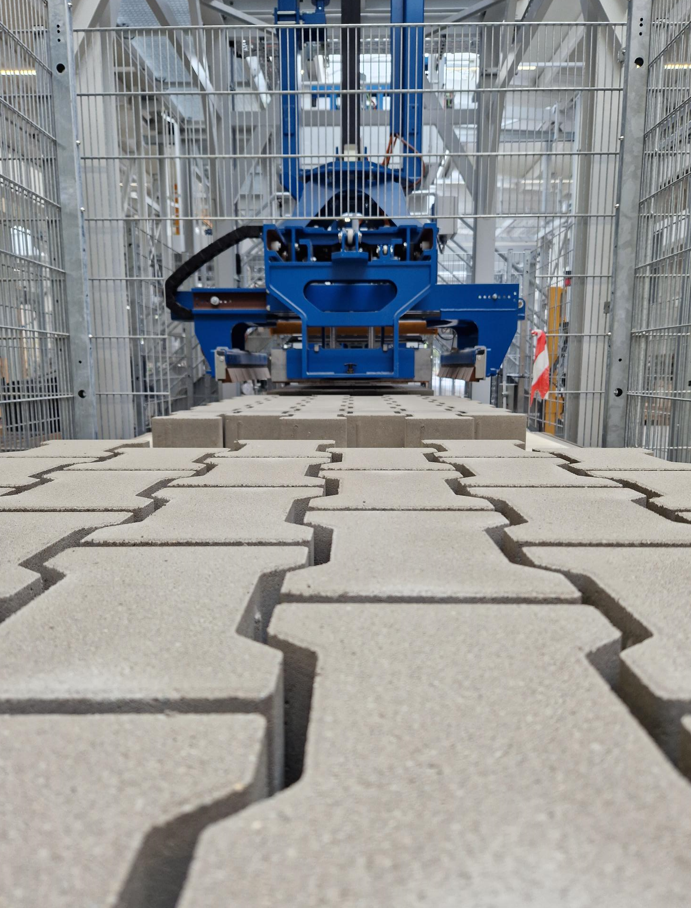 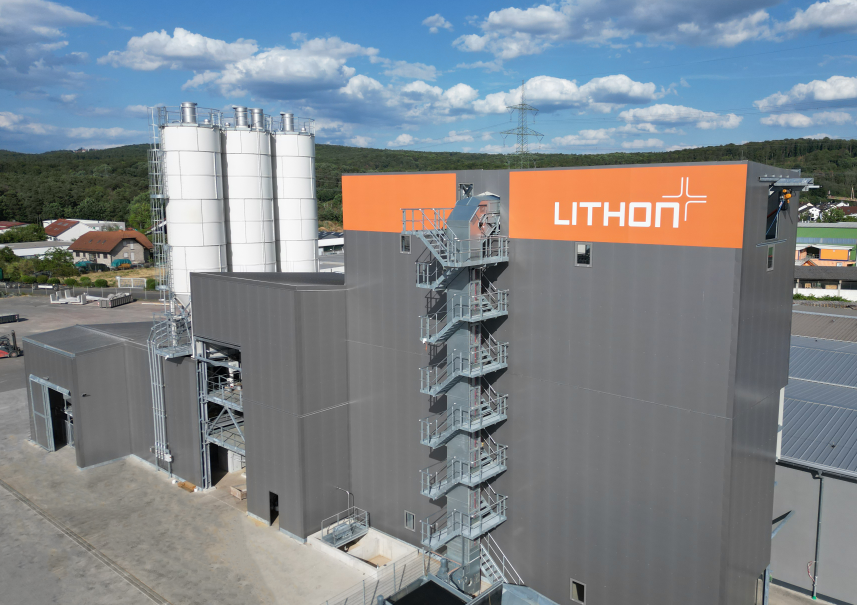 